Главное управление образования и молодежной политики Алтайского краяКраевое государственное бюджетное профессиональноеобразовательное учреждение«Барнаульский лицей железнодорожного транспорта»(КГБПОУ «БЛЖДТ»)РАБОЧАЯ ПРОГРАММА УЧЕБНОЙ ДИСЦИПЛИНЫОБЩЕСТВОЗНАНИЕ (включая право и экономику)по профессии среднего профессионального образования23.01.10 «Слесарь по обслуживанию и ремонту подвижного состава»Барнаул 2014 г.Рабочая программа учебной дисциплины разработана на основе примерной программы учебной дисциплины «Обществознание (включая право и экономику)», разработанной в соответствии с «Рекомендациями по реализации образовательной программы среднего (полного) общего образования в образовательных учреждениях начального профессионального и среднего профессионального образования в соответствии с федеральным базисным учебным планом и примерными учебными планами для образовательных учреждений Российской Федерации, реализующих программы общего образования» (письмо Департамента государственной политики и нормативно-правового регулирования в сфере образования Минобрнауки России от 29.05.2007 № 03-1180).Организация-разработчик: КГБПОУ «Барнаульский лицей железнодорожного транспорта»Разработчик:Черкашина Лилия Анатольевна – преподаватель истории и обществознания первой квалификационной категории КГБПОУ «БЛЖДТ»СОДЕРЖАНИЕ:1. ПАСПОРТ РАБОЧЕЙ ПРОГРАММЫ УЧЕБНОЙ ДИСЦИПЛИНЫ 1.1.	Область применения программы:Рабочая программа учебной дисциплины является частью основной профессиональной образовательной программы в соответствии с ФГОС по профессии среднего профессионального образования:23.01.10 «Слесарь по обслуживанию и ремонту подвижного состава»1.2.	Место дисциплины в структуре основной профессиональной образовательной программы:Данная учебная дисциплина входит в общеобразовательный цикл и относится к базовым общеобразовательным дисциплинам.1.3.	Цели и задачи учебной дисциплины – требования к результатам освоения учебной дисциплины:Рабочая программа ориентирована на достижение следующих целей:развитие личностив период ранней юности, ее духовно-нравственной и политической культуры, социального поведения, основанного на уважении принятых в обществе норм, способности к личному самоопределению и самореализации;воспитание гражданской ответственности, национальной идентичности, толерантности, приверженности гуманистическим и демократическим ценностям, закрепленным в Конституции Российской Федерации;овладение системой знаний об обществе, его сферах, необходимых для успешного взаимодействия с социальной средой и выполнения типичных социальных ролей человека и гражданина;овладение умением получать и осмысливать социальную информацию, освоениеспособов познавательной, коммуникативной, практической деятельности, необходимых для участия в жизни гражданского общества и государства;формирование опыта применения полученных знаний и умений для решения типичных задач в области социальных отношений; гражданской и общественной деятельности, межличностных отношений, отношений между людьми различных национальностей и вероисповеданий, в семейно-бытовой сфере;для соотнесения своих действий и действий других людей с нормами поведения, установленными законом.В результате освоения учебной дисциплины обучающийся должен уметь:характеризовать основные социальные объекты, выделяя их существенные признаки, закономерности развития;анализировать актуальную информацию о социальных объектах, выявляя их общие черты и различия; устанавливать соответствия между существенными чертами и признаками изученных социальных явлений и обществоведческими терминами и понятиями;объяснять причинно-следственные и функциональные связи изученных социальных объектов (включая взаимодействия человека и общества, важнейших социальных институтов, общества и природной среды, общества и культуры, взаимосвязи подсистем и элементов общества);раскрывать на примерах изученные теоретические положения и понятия социально-экономических и гуманитарных наук;осуществлять поиск социальной информации, представленной в различных знаковых системах (текст, схема, таблица, диаграмма, аудиовизуальный ряд); извлекать из неадаптированных оригинальных текстов (правовых, научно-популярных, публицистических и др.) знания по заданным темам; систематизировать, анализировать и обобщать неупорядоченную социальную информацию; различать в ней факты и мнения, аргументы и выводы;оценивать действия субъектов социальной жизни, включая личность, группы, организации, с точки зрения социальных норм, экономической рациональности;формулировать на основе приобретенных обществоведческих знаний собственные суждения и аргументы по определенным проблемам;подготавливатьустное выступление, творческую работу по социальной проблематике;применятьсоциально-экономические и гуманитарные знания в процессе решения познавательных задач по актуальным социальным проблемам.В результате освоения учебной дисциплины обучающийся должен знать:биосоциальную сущность человека, основные этапы и факторы социализации личности, место и роль человека в системе общественных отношений;тенденции развития общества в целом как сложной динамичной системы, а также важнейших социальных институтов;необходимость регулирования общественных отношений, сущность социальных норм, механизмы правового регулирования;особенности социально-гуманитарного познания.Использовать приобретенные знания и умения в практической деятельности и повседневной жизни для:успешного выполнения типичных социальных ролей; сознательного взаимодействия с различными социальными институтами;совершенствования собственной познавательной деятельности;критического восприятия информации, получаемой в межличностном общении и массовой коммуникации; осуществления самостоятельного поиска, анализа и использования собранной социальной информации;решения практических жизненных проблем, возникающих в социальной деятельности;ориентировки в актуальных общественных событиях, определения личной гражданской позиции;предвидения возможных последствий определенных социальных действий;оценки происходящих событий и поведения людей с точки зрения морали и права;реализации и защиты прав человека и гражданина, осознанного выполнения гражданских обязанностей;осуществления конструктивного взаимодействия людей с разными убеждениями, культурными ценностями и социальным положением.1.4.	Рекомендуемое количество часов на освоение программы учебной дисциплины:максимальной учебной нагрузки обучающегося 316 часов, в том числе:обязательной аудиторной учебной нагрузки обучающегося 211 часов;самостоятельной работы обучающегося 105 часов.2.	СТРУКТУРА И СОДЕРЖАНИЕ УЧЕБНОЙ ДИСЦИПЛИНЫ2.1.	Объем учебной дисциплины и виды учебной работы2.2.	Тематический план и содержание учебной дисциплины«Обществознание»Для характеристики уровня освоения учебного материала используются следующие обозначения:1 – ознакомительный (узнавание ранее изученных объектов, свойств);2 – репродуктивный (выполнение деятельности по образцу, инструкции или под руководством);3 – продуктивный (планирование и самостоятельное выполнение деятельности, решение проблемных задач).3.	УСЛОВИЯ РЕАЛИЗАЦИИ РАБОЧЕЙ ПРОГРАММЫ УЧЕБНОЙ ДИСЦИПЛИНЫ 3.1.	Требования к минимальному материально-техническому обеспечению.Реализация учебной дисциплины требует наличия учебного кабинета общественных дисциплин.Оборудование учебного кабинета:рабочее место преподавателя, посадочные места по количеству обучающихся, нормативно-правовые акты, раздаточный материал.Технические средства обучения: мультимедийный проектор, экран, компьютер.3.2.	Информационное обеспечение обучения.Перечень рекомендуемых учебных изданий, Интернет-ресурсов, дополнительной литературыОсновные источники: Обществознание. 10 класс: учеб.для общеобразоват. учреждений: базовый уровень / под ред. Л. Н. Боголюбова. – М.: Просвещение, 2009. – 351 с.Обществознание. 11 класс: учеб.для общеобразоват. учреждений: базовый уровень / под ред. Л. Н. Боголюбова. – М.: Просвещение, 2009. – 349 с.Дополнительные источники: Обществознание. Практикум. 10 класс: пособие для общеобразоват. учреждений: профил. уровень / под ред. Л. Н. Боголюбова. – М.: Просвещение, 2012. – 160 с.Обществознание. Практикум. 11 класс: пособие для общеобразоват. учреждений: профил. уровень / под ред. Л. Н. Боголюбова. – М.: Просвещение, 2008. – 160 с.Интернет-ресурсы:Сайт Конституции Российской Федерации. URL:http://constitution.garant.ru/Президент России. URL:http://www.kremlin.ru/Официальная Россия, сервер органов государственной власти Российской Федерации. URL:http://www.gov.ru/Информационно-правовой портал «Гарант». URL:http://www.garant.ru/Нормативно-правовые акты:Конституция Российской Федерации. Гимн Российской Федерации. Герб Российской Федерации. Флаг РФ. – М.: Омега-Л, 2013. – 63 с. (или на информационно-правовом портале «Гарант». URL:http://www.garant.ru/doc/constitution/)Основные кодексы и законы Российской Федерации («Российская газета» – архив, или на информационно-правовом портале «Гарант», URL:http://www.garant.ru/doc/main/)4. КОНТРОЛЬ И ОЦЕНКА РЕЗУЛЬТАТОВ ОСВОЕНИЯ УЧЕБНОЙ ДИСЦИПЛИНЫКонтроль и оценка результатов освоения учебной дисциплины «Обществознание»  осуществляется преподавателем в процессе проведения практических занятий, тестирования, а также выполнения обучающимися индивидуальных заданий, проектов, исследований.СОГЛАСОВАНО:на заседанииМетодического объединенияобщеобразовательных дисциплинПротокол № 1«6» сентября 2014 г.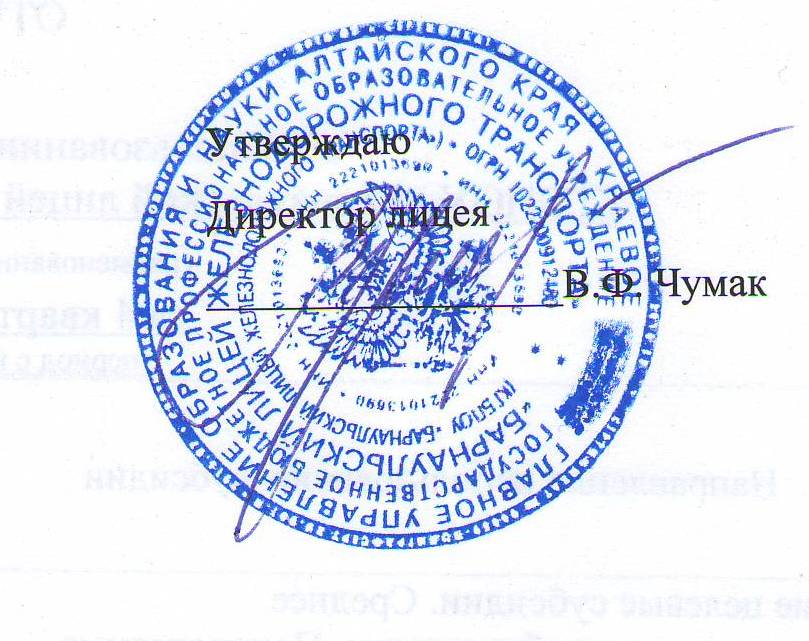 «9»сентября2014г.Стр.1.ПАСПОРТ РАБОЧЕЙ ПРОГРАММЫ УЧЕБНОЙ ДИСЦИПЛИНЫ42.СТРУКТУРА И СОДЕРЖАНИЕ УЧЕБНОЙДИСЦИПЛИНЫ83.УСЛОВИЯ РЕАЛИЗАЦИИ РАБОЧЕЙ ПРОГРАММЫУЧЕБНОЙ ДИСЦИПЛИНЫ184.КОНТРОЛЬ И ОЦЕНКА РЕЗУЛЬТАТОВ ОСВОЕНИЯУЧЕБНОЙ ДИСЦИПЛИНЫ20Вид учебной работыОбъем часовМаксимальная учебная нагрузка (всего)316Обязательная аудиторная учебная нагрузка (всего),211в том числе:контрольные работы.6Самостоятельная работа обучающегося (всего),105Промежуточная аттестация в форме дифференцированного зачетаПромежуточная аттестация в форме дифференцированного зачетаНаименование разделов и темСодержание учебного материала, практические занятия, контрольные работы, консультации, самостоятельная работа обучающихсяСодержание учебного материала, практические занятия, контрольные работы, консультации, самостоятельная работа обучающихсяСодержание учебного материала, практические занятия, контрольные работы, консультации, самостоятельная работа обучающихсяОбъем часовУровень освоенияРаздел 1. Человек и обществоРаздел 1. Человек и обществоРаздел 1. Человек и обществоРаздел 1. Человек и общество22Тема 1.1.ВведениеСодержание учебного материалаСодержание учебного материалаСодержание учебного материала2Тема 1.1.Введение1.Обществознание как учебный курс. Социальные науки. Специфика объекта их изучения. Актуальность изучения обществознания при освоении профессий СПО.Обществознание как учебный курс. Социальные науки. Специфика объекта их изучения. Актуальность изучения обществознания при освоении профессий СПО.21Тема 1.1.ВведениеСамостоятельная работа обучающихся Самостоятельная работа обучающихся Самостоятельная работа обучающихся 1Тема 1.2.Природа человека, врожденные и приобретенные качестваСодержание учебного материалаСодержание учебного материалаСодержание учебного материала12Тема 1.2.Природа человека, врожденные и приобретенные качества1.Философские представления о социальных качествах человека. Человек, индивид, личность. Деятельность и мышление. Виды деятельности. Творчество. Человек в учебной и трудовой деятельности. Основные виды профессиональной деятельности. Выбор профессии. Профессиональное самоопределение.Философские представления о социальных качествах человека. Человек, индивид, личность. Деятельность и мышление. Виды деятельности. Творчество. Человек в учебной и трудовой деятельности. Основные виды профессиональной деятельности. Выбор профессии. Профессиональное самоопределение.121Тема 1.2.Природа человека, врожденные и приобретенные качества2.Формирование характера, учет особенностей характера в общении и профессиональной деятельности. Потребности, способности и интересы.Формирование характера, учет особенностей характера в общении и профессиональной деятельности. Потребности, способности и интересы.121Тема 1.2.Природа человека, врожденные и приобретенные качества3.Социализация личности. Самосознание и социальное поведение. Цель и смысл человеческой жизни.Социализация личности. Самосознание и социальное поведение. Цель и смысл человеческой жизни.121Тема 1.2.Природа человека, врожденные и приобретенные качества4.Проблема познаваемости мира. Понятие истины, ее критерии. Виды человеческих знаний. Мировоззрение. Типы мировоззрения. Основные особенности научного мышления.Проблема познаваемости мира. Понятие истины, ее критерии. Виды человеческих знаний. Мировоззрение. Типы мировоззрения. Основные особенности научного мышления.121Тема 1.2.Природа человека, врожденные и приобретенные качества5.Свобода как условие самореализации личности. Свобода человека и ее ограничители (внутренние – со стороны самого человека и внешние – со стороны общества). Выбор и ответственность за его последствия. Гражданские качества личности.Свобода как условие самореализации личности. Свобода человека и ее ограничители (внутренние – со стороны самого человека и внешние – со стороны общества). Выбор и ответственность за его последствия. Гражданские качества личности.121Тема 1.2.Природа человека, врожденные и приобретенные качества6.Человек в группе. Многообразие мира общения. Межличностное общение и взаимодействие. Проблемы межличностного общения в молодежной среде. Особенности самоидентификации личности в малой группе на примере молодежной среды. Межличностные конфликты. Истоки конфликтов в среде молодежи.Человек в группе. Многообразие мира общения. Межличностное общение и взаимодействие. Проблемы межличностного общения в молодежной среде. Особенности самоидентификации личности в малой группе на примере молодежной среды. Межличностные конфликты. Истоки конфликтов в среде молодежи.121Тема 1.2.Природа человека, врожденные и приобретенные качестваСамостоятельная работа обучающихся Самостоятельная работа обучающихся Самостоятельная работа обучающихся 61Тема 1.3.Общество как сложная системаСодержание учебного материалаСодержание учебного материалаСодержание учебного материала81Тема 1.3.Общество как сложная система1.Представление об обществе как сложной динамичной системе. Подсистемы и элементы общества. Специфика общественных отношений. Основные институты общества, их функции.Представление об обществе как сложной динамичной системе. Подсистемы и элементы общества. Специфика общественных отношений. Основные институты общества, их функции.82Тема 1.3.Общество как сложная система2.Общество и природа. Значение техногенных революций: аграрной, индустриальной, информационной. Противоречивость воздействия людей на природную среду.Общество и природа. Значение техногенных революций: аграрной, индустриальной, информационной. Противоречивость воздействия людей на природную среду.82Тема 1.3.Общество как сложная система3.Многовариантность общественного развития. Эволюция и революция как формы социального изменения. Понятие общественного прогресса.Многовариантность общественного развития. Эволюция и революция как формы социального изменения. Понятие общественного прогресса.82Тема 1.3.Общество как сложная система4.Смысл и цель истории. Цивилизация и формация. Общество: традиционное, индустриальное, постиндустриальное (информационное).Смысл и цель истории. Цивилизация и формация. Общество: традиционное, индустриальное, постиндустриальное (информационное).82Тема 1.3.Общество как сложная система5.Особенности современного мира. Процессы глобализации. Антиглобализм, его причины и проявления. Современные войны, их опасность для человечества. Терроризм как важнейшая угроза современной цивилизации. Социальные и гуманитарные аспекты глобальных проблем.Особенности современного мира. Процессы глобализации. Антиглобализм, его причины и проявления. Современные войны, их опасность для человечества. Терроризм как важнейшая угроза современной цивилизации. Социальные и гуманитарные аспекты глобальных проблем.82Тема 1.3.Общество как сложная система Контрольная работа по теме «Человек и общество» Контрольная работа по теме «Человек и общество» Контрольная работа по теме «Человек и общество»12Тема 1.3.Общество как сложная системаСамостоятельная работа обучающихсяСамостоятельная работа обучающихсяСамостоятельная работа обучающихся42Раздел 2. Духовная культура человека и обществаРаздел 2. Духовная культура человека и обществаРаздел 2. Духовная культура человека и обществаРаздел 2. Духовная культура человека и общества242Тема 2.1.Духовная культура личности и обществаСодержание учебного материалаСодержание учебного материалаСодержание учебного материала22Тема 2.1.Духовная культура личности и общества1.Понятие о культуре. Духовная культура личности и общества, ее значение в общественной жизни. Культура народная, массовая и элитарная. Экранная культура – продукт информационного общества. Особенности молодежной субкультуры. Проблемы духовного кризиса и духовного поиска в молодежной среде. Формирование ценностных установок, идеалов, нравственных ориентиров. Взаимодействие и взаимосвязь различных культур. Культура общения, труда, учебы, поведения в обществе. Этикет. Учреждения культуры. Государственные гарантии свободы доступа к культурным ценностям.Понятие о культуре. Духовная культура личности и общества, ее значение в общественной жизни. Культура народная, массовая и элитарная. Экранная культура – продукт информационного общества. Особенности молодежной субкультуры. Проблемы духовного кризиса и духовного поиска в молодежной среде. Формирование ценностных установок, идеалов, нравственных ориентиров. Взаимодействие и взаимосвязь различных культур. Культура общения, труда, учебы, поведения в обществе. Этикет. Учреждения культуры. Государственные гарантии свободы доступа к культурным ценностям.22Тема 2.1.Духовная культура личности и обществаСамостоятельная работа обучающихсяСамостоятельная работа обучающихсяСамостоятельная работа обучающихся1Тема 2.2.Наука и образование в современном миреСодержание учебного материалаСодержание учебного материалаСодержание учебного материала8Тема 2.2.Наука и образование в современном мире1.1.Наука. Естественные и социально-гуманитарные науки. Значимость труда ученого, его особенности. Свобода научного поиска. Ответственность ученого перед обществом.82Тема 2.2.Наука и образование в современном мире2.2.Образование как способ передачи знаний и опыта. Роль образования в жизни современного человека и общества. Правовое регулирование образования. Порядок приема в образовательные учреждения профессионального образования. Система образования в Российской Федерации. Государственные гарантии в получении образования. Профессиональное образование.82Тема 2.2.Наука и образование в современном миреСамостоятельная работа обучающихсяСамостоятельная работа обучающихсяСамостоятельная работа обучающихся42Тема 2.3.Мораль, искусство и религия как элементы духовной культурыСодержание учебного материалаСодержание учебного материалаСодержание учебного материала142Тема 2.3.Мораль, искусство и религия как элементы духовной культуры1.Мораль. Основные принципы и нормы морали. Гуманизм. Добро и зло. Долг и совесть. Моральный выбор. Моральный самоконтроль личности. Моральный идеал.Мораль. Основные принципы и нормы морали. Гуманизм. Добро и зло. Долг и совесть. Моральный выбор. Моральный самоконтроль личности. Моральный идеал.143Тема 2.3.Мораль, искусство и религия как элементы духовной культуры2.Религия как феномен культуры. Мировые религии. Религия и церковь в современном мире. Свобода совести. Религиозные объединения Российской Федерации.Религия как феномен культуры. Мировые религии. Религия и церковь в современном мире. Свобода совести. Религиозные объединения Российской Федерации.143Тема 2.3.Мораль, искусство и религия как элементы духовной культуры3.Искусство и его роль в жизни людей. Виды искусств.Искусство и его роль в жизни людей. Виды искусств.143Тема 2.3.Мораль, искусство и религия как элементы духовной культурыКонтрольная работа по теме «Духовная культура человека и общества»Контрольная работа по теме «Духовная культура человека и общества»Контрольная работа по теме «Духовная культура человека и общества»13Тема 2.3.Мораль, искусство и религия как элементы духовной культурыСамостоятельная работа обучающихсяСамостоятельная работа обучающихсяСамостоятельная работа обучающихся73Раздел 3. ЭкономикаРаздел 3. ЭкономикаРаздел 3. ЭкономикаРаздел 3. Экономика553Тема 3.1.Экономика и экономическая наука. Экономические системыСодержание учебного материалаСодержание учебного материалаСодержание учебного материала103Тема 3.1.Экономика и экономическая наука. Экономические системы1.Экономика семьи. Экономика как наука и хозяйство. Главные вопросы экономики. Потребности. Выбор и альтернативная стоимость. Ограниченность ресурсов. Факторы производства.Экономика семьи. Экономика как наука и хозяйство. Главные вопросы экономики. Потребности. Выбор и альтернативная стоимость. Ограниченность ресурсов. Факторы производства.102Тема 3.1.Экономика и экономическая наука. Экономические системы2.Разделение труда, специализация и обмен. Типы экономических систем: традиционная, централизованная (командная) и рыночная экономика.Разделение труда, специализация и обмен. Типы экономических систем: традиционная, централизованная (командная) и рыночная экономика.102Тема 3.1.Экономика и экономическая наука. Экономические системыСамостоятельная работа обучающихсяСамостоятельная работа обучающихсяСамостоятельная работа обучающихся52Тема 3.2.Рынок. Фирма. Роль государства в экономикеСодержание учебного материалаСодержание учебного материалаСодержание учебного материала282Тема 3.2.Рынок. Фирма. Роль государства в экономике1.Рынок одного товара. Спрос. Факторы спроса. Предложение. Факторы предложения. Рыночное равновесие. Основные рыночные структуры: совершенная и несовершенная конкуренция. Роль фирм в экономике. Издержки, выручка, прибыль. Производительность труда. Основные организационные формы бизнеса в России. Основные источники финансирования бизнеса. Акции и облигации. Фондовый рынок. Основы менеджмента и маркетинга. Деньги. Процент. Банковская система. Роль Центрального банка. Основные операции коммерческих банков. Инфляция. Виды, причины и последствия инфляции. Антиинфляционные меры. Основы денежной политики государства.Рынок одного товара. Спрос. Факторы спроса. Предложение. Факторы предложения. Рыночное равновесие. Основные рыночные структуры: совершенная и несовершенная конкуренция. Роль фирм в экономике. Издержки, выручка, прибыль. Производительность труда. Основные организационные формы бизнеса в России. Основные источники финансирования бизнеса. Акции и облигации. Фондовый рынок. Основы менеджмента и маркетинга. Деньги. Процент. Банковская система. Роль Центрального банка. Основные операции коммерческих банков. Инфляция. Виды, причины и последствия инфляции. Антиинфляционные меры. Основы денежной политики государства.281Тема 3.2.Рынок. Фирма. Роль государства в экономике2.Частные и общественные блага. Функции государства в экономике. Понятие ВВП и его структура. Экономический рост и развитие. Экономические циклы. Виды налогов. Государственные расходы. Государственный бюджет. Государственный долг. Основы налоговой политики государства.Частные и общественные блага. Функции государства в экономике. Понятие ВВП и его структура. Экономический рост и развитие. Экономические циклы. Виды налогов. Государственные расходы. Государственный бюджет. Государственный долг. Основы налоговой политики государства.281Тема 3.2.Рынок. Фирма. Роль государства в экономикеСамостоятельная работа обучающихсяСамостоятельная работа обучающихсяСамостоятельная работа обучающихся141Тема 3.3.Рынок труда и безработицаСодержание учебного материалаСодержание учебного материалаСодержание учебного материала81Тема 3.3.Рынок труда и безработица1.Спрос на труд и его факторы. Предложение труда. Факторы предложения труда. Роль профсоюзов и государства на рынках труда. Человеческий капитал. Понятие безработицы, ее причины и экономические последствия. Рациональный потребитель. Защита прав потребителя. Основные доходы и расходы семьи. Реальный и номинальный доход. Сбережения.Спрос на труд и его факторы. Предложение труда. Факторы предложения труда. Роль профсоюзов и государства на рынках труда. Человеческий капитал. Понятие безработицы, ее причины и экономические последствия. Рациональный потребитель. Защита прав потребителя. Основные доходы и расходы семьи. Реальный и номинальный доход. Сбережения.82Тема 3.3.Рынок труда и безработицаСамостоятельная работа обучающихсяСамостоятельная работа обучающихсяСамостоятельная работа обучающихся4Тема 3.4.Основные проблемы экономики России. Элементы международной экономикиСодержание учебного материалаСодержание учебного материалаСодержание учебного материала9Тема 3.4.Основные проблемы экономики России. Элементы международной экономики1.Становление современной рыночной экономики России. Особенности современной экономики России, ее экономические институты. Основные проблемы экономики России и ее регионов. Экономическая политика Российской Федерации. Россия в мировой экономике.Становление современной рыночной экономики России. Особенности современной экономики России, ее экономические институты. Основные проблемы экономики России и ее регионов. Экономическая политика Российской Федерации. Россия в мировой экономике.92Тема 3.4.Основные проблемы экономики России. Элементы международной экономики2.Организация международной торговли. Государственная политика в области международной торговли. Глобальные экономические проблемы.Организация международной торговли. Государственная политика в области международной торговли. Глобальные экономические проблемы.92Тема 3.4.Основные проблемы экономики России. Элементы международной экономикиКонтрольная работа по теме «Экономика»Контрольная работа по теме «Экономика»Контрольная работа по теме «Экономика»12Тема 3.4.Основные проблемы экономики России. Элементы международной экономикиСамостоятельная работа обучающихся Самостоятельная работа обучающихся Самостоятельная работа обучающихся 42Раздел 4. Социальные отношенияРаздел 4. Социальные отношенияРаздел 4. Социальные отношенияРаздел 4. Социальные отношения302Тема 4.1.Социальная роль и стратификацияСодержание учебного материалаСодержание учебного материалаСодержание учебного материала82Тема 4.1.Социальная роль и стратификация1.Социальные отношения. Понятие о социальных общностях и группах. Социальная стратификация. Социальная мобильность.Социальные отношения. Понятие о социальных общностях и группах. Социальная стратификация. Социальная мобильность.82Тема 4.1.Социальная роль и стратификация2.Социальная роль. Многообразие социальных ролей в юношеском возрасте. Социальные роли человека в семье и трудовом коллективе.Социальная роль. Многообразие социальных ролей в юношеском возрасте. Социальные роли человека в семье и трудовом коллективе.82Тема 4.1.Социальная роль и стратификация3.Социальный статус и престиж. Престижность профессиональной деятельности.Социальный статус и престиж. Престижность профессиональной деятельности.82Тема 4.1.Социальная роль и стратификацияСамостоятельная работа обучающихся Самостоятельная работа обучающихся Самостоятельная работа обучающихся 42Тема 4.2.Социальные нормы и конфликтыСодержание учебного материалаСодержание учебного материалаСодержание учебного материала122Тема 4.2.Социальные нормы и конфликты1.Социальный контроль. Виды социальных норм и санкций. Самоконтроль. Девиантное поведение, его формы, проявления. Профилактика негативных форм девиантного поведения среди молодежи. Опасность наркомании, алкоголизма. Социальная и личностная значимость здорового образа жизни.Социальный контроль. Виды социальных норм и санкций. Самоконтроль. Девиантное поведение, его формы, проявления. Профилактика негативных форм девиантного поведения среди молодежи. Опасность наркомании, алкоголизма. Социальная и личностная значимость здорового образа жизни.122Тема 4.2.Социальные нормы и конфликты2.Социальный конфликт. Причины и истоки возникновения социальных конфликтов. Пути разрешения социальных конфликтов.Социальный конфликт. Причины и истоки возникновения социальных конфликтов. Пути разрешения социальных конфликтов.122Тема 4.2.Социальные нормы и конфликтыСамостоятельная работа обучающихсяСамостоятельная работа обучающихсяСамостоятельная работа обучающихся62Тема 4.3.Важнейшие социальные общности и группыСодержание учебного материалаСодержание учебного материалаСодержание учебного материала102Тема 4.3.Важнейшие социальные общности и группы1.Особенности социальной стратификации в современной России. Демографические, профессиональные, поселенческие и иные группы.Особенности социальной стратификации в современной России. Демографические, профессиональные, поселенческие и иные группы.103Тема 4.3.Важнейшие социальные общности и группы2.Молодежь как социальная группа. Особенности молодежной политики в Российской Федерации.Молодежь как социальная группа. Особенности молодежной политики в Российской Федерации.103Тема 4.3.Важнейшие социальные общности и группы3.Этнические общности. Межнациональные отношения, этносоциальные конфликты, пути их разрешения. Конституционные принципы национальной политики в Российской Федерации.Этнические общности. Межнациональные отношения, этносоциальные конфликты, пути их разрешения. Конституционные принципы национальной политики в Российской Федерации.103Тема 4.3.Важнейшие социальные общности и группы4.Семья как малая социальная группа. Семья и брак. Современная демографическая ситуация в Российской Федерации. Семейное право и семейные правоотношения. Понятие семейных правоотношений. Порядок, условия заключения и расторжения брака. Права и обязанности супругов. Брачный договор. Правовые отношения родителей и детей. Опека и попечительство.Семья как малая социальная группа. Семья и брак. Современная демографическая ситуация в Российской Федерации. Семейное право и семейные правоотношения. Понятие семейных правоотношений. Порядок, условия заключения и расторжения брака. Права и обязанности супругов. Брачный договор. Правовые отношения родителей и детей. Опека и попечительство.103Тема 4.3.Важнейшие социальные общности и группы Контрольная работа по теме  «Социальные отношения» Контрольная работа по теме  «Социальные отношения» Контрольная работа по теме  «Социальные отношения»13Тема 4.3.Важнейшие социальные общности и группыСамостоятельная работа обучающихсяСамостоятельная работа обучающихсяСамостоятельная работа обучающихся53Раздел 5. ПолитикаРаздел 5. ПолитикаРаздел 5. ПолитикаРаздел 5. Политика243Тема 5.1.Политика и власть. Государство в политической системеСодержание учебного материалаСодержание учебного материалаСодержание учебного материала113Тема 5.1.Политика и власть. Государство в политической системе1.Понятие власти. Типы общественной власти. Политика как общественное явление. Политическая система, ее внутренняя структура. Политические институты. Государство как политический институт. Признаки государства. Государственный суверенитет.Понятие власти. Типы общественной власти. Политика как общественное явление. Политическая система, ее внутренняя структура. Политические институты. Государство как политический институт. Признаки государства. Государственный суверенитет.111Тема 5.1.Политика и власть. Государство в политической системе2.Внутренние и внешние функции государства. Особенности функционального назначения современных государств. Межгосударственная интеграция, формирование надгосударственных институтов – основные особенности развития современной политической системы.Внутренние и внешние функции государства. Особенности функционального назначения современных государств. Межгосударственная интеграция, формирование надгосударственных институтов – основные особенности развития современной политической системы.111Тема 5.1.Политика и власть. Государство в политической системе3.Формы государства: формы правления, территориально-государственное устройство, политический режим. Типология политических режимов. Демократия, ее основные ценности и признаки. Условия формирования демократических институтов и традиций.Формы государства: формы правления, территориально-государственное устройство, политический режим. Типология политических режимов. Демократия, ее основные ценности и признаки. Условия формирования демократических институтов и традиций.111Тема 5.1.Политика и власть. Государство в политической системе4.Правовое государство, понятие и признаки.Правовое государство, понятие и признаки.111Тема 5.1.Политика и власть. Государство в политической системеСамостоятельная работа обучающихсяСамостоятельная работа обучающихсяСамостоятельная работа обучающихся61Тема 5.2.Участники политического процессаСодержание учебного материалаСодержание учебного материалаСодержание учебного материала131Тема 5.2.Участники политического процесса1.Личность и государство. Политический статус личности. Политическое участие и его типы. Причины и особенности экстремистских форм политического участия. Политическое лидерство. Лидеры и ведомые. Политическая элита, особенности ее формирования в современной России.Личность и государство. Политический статус личности. Политическое участие и его типы. Причины и особенности экстремистских форм политического участия. Политическое лидерство. Лидеры и ведомые. Политическая элита, особенности ее формирования в современной России.131Тема 5.2.Участники политического процесса2.Гражданское общество и государство. Гражданские инициативы.Гражданское общество и государство. Гражданские инициативы.131Тема 5.2.Участники политического процесса3.Отличительные черты выборов в демократическом обществе. Абсентеизм, его причины и опасность. Избирательная кампания в Российской Федерации.Отличительные черты выборов в демократическом обществе. Абсентеизм, его причины и опасность. Избирательная кампания в Российской Федерации.131Тема 5.2.Участники политического процесса4.Политические партии и движения, их классификация. Современные идейно-политические системы: консерватизм, либерализм, социал-демократия, коммунизм. Законодательное регулирование деятельности партий в Российской Федерации.Политические партии и движения, их классификация. Современные идейно-политические системы: консерватизм, либерализм, социал-демократия, коммунизм. Законодательное регулирование деятельности партий в Российской Федерации.131Тема 5.2.Участники политического процесса5.Роль средств массовой информации в политической жизни общества.Роль средств массовой информации в политической жизни общества.131Тема 5.2.Участники политического процессаКонтрольная работа по теме  «Политика»Контрольная работа по теме  «Политика»Контрольная работа по теме  «Политика»11Тема 5.2.Участники политического процессаСамостоятельная работа обучающихсяСамостоятельная работа обучающихсяСамостоятельная работа обучающихся61Раздел 6. ПравоРаздел 6. ПравоРаздел 6. ПравоРаздел 6. Право561Тема 6.1.Правовое регулирование общественных отношенийСодержание учебного материалаСодержание учебного материалаСодержание учебного материала131Тема 6.1.Правовое регулирование общественных отношений1.Юриспруденция как общественная наука.Юриспруденция как общественная наука.131Тема 6.1.Правовое регулирование общественных отношений2.Право в системе социальных норм. Правовые и моральные нормы.Право в системе социальных норм. Правовые и моральные нормы.131Тема 6.1.Правовое регулирование общественных отношений3.Система права: основные институты, отрасли права. Частное и публичное право.Система права: основные институты, отрасли права. Частное и публичное право.131Тема 6.1.Правовое регулирование общественных отношений4.Основные формы права. Нормативные правовые акты и их характеристика. Порядок принятия и вступления в силу законов в РФ. Действие нормативных правовых актов во времени, в пространстве и по кругу лиц. Правовые отношения и их структура. Правомерное и противоправное поведение. Виды противоправных поступков. Юридическая ответственность и ее задачи.Основные формы права. Нормативные правовые акты и их характеристика. Порядок принятия и вступления в силу законов в РФ. Действие нормативных правовых актов во времени, в пространстве и по кругу лиц. Правовые отношения и их структура. Правомерное и противоправное поведение. Виды противоправных поступков. Юридическая ответственность и ее задачи.131Тема 6.1.Правовое регулирование общественных отношенийСамостоятельная работа обучающихсяСамостоятельная работа обучающихсяСамостоятельная работа обучающихся61Тема 6.2.Основы конституционного права Российской ФедерацииСодержание учебного материалаСодержание учебного материалаСодержание учебного материала241Тема 6.2.Основы конституционного права Российской Федерации1.Конституционное право как отрасль российского права. Основы конституционного строя Российской Федерации. Система государственных органов Российской Федерации. Законодательная власть. Исполнительная власть. Институт президентства. Местное самоуправление.Конституционное право как отрасль российского права. Основы конституционного строя Российской Федерации. Система государственных органов Российской Федерации. Законодательная власть. Исполнительная власть. Институт президентства. Местное самоуправление.242Тема 6.2.Основы конституционного права Российской Федерации2.Правоохранительные органы Российской Федерации. Судебная система Российской Федерации. Адвокатура. Нотариат.Правоохранительные органы Российской Федерации. Судебная система Российской Федерации. Адвокатура. Нотариат.242Тема 6.2.Основы конституционного права Российской Федерации3.Понятие гражданства. Порядок приобретения и прекращения гражданства в РФ.Понятие гражданства. Порядок приобретения и прекращения гражданства в РФ.242Тема 6.2.Основы конституционного права Российской Федерации4.Основные конституционные права и обязанности граждан в России.Основные конституционные права и обязанности граждан в России.242Тема 6.2.Основы конституционного права Российской Федерации5.Право граждан РФ участвовать в управлении делами государства.Право граждан РФ участвовать в управлении делами государства.242Тема 6.2.Основы конституционного права Российской Федерации6.Право на благоприятную окружающую среду.Право на благоприятную окружающую среду.242Тема 6.2.Основы конституционного права Российской Федерации7.Обязанность защиты Отечества. Основания отсрочки от военной службы.Обязанность защиты Отечества. Основания отсрочки от военной службы.242Тема 6.2.Основы конституционного права Российской Федерации8.Международная защита прав человека в условиях мирного и военного времени.Международная защита прав человека в условиях мирного и военного времени.242Тема 6.2.Основы конституционного права Российской ФедерацииСамостоятельная работа обучающихсяСамостоятельная работа обучающихсяСамостоятельная работа обучающихся122Тема 6.3.Отрасли российского праваСодержание учебного материалаСодержание учебного материалаСодержание учебного материала182Тема 6.3.Отрасли российского права1.Гражданское право и гражданские правоотношения. Физические лица. Юридические лица. Гражданско-правовые договоры. Правовое регулирование предпринимательской деятельности. Имущественные права. Право собственности на движимые и недвижимые вещи, деньги, ценные бумаги. Право на интеллектуальную собственность. Основания приобретения права собственности: купля-продажа, мена, наследование, дарение.Гражданское право и гражданские правоотношения. Физические лица. Юридические лица. Гражданско-правовые договоры. Правовое регулирование предпринимательской деятельности. Имущественные права. Право собственности на движимые и недвижимые вещи, деньги, ценные бумаги. Право на интеллектуальную собственность. Основания приобретения права собственности: купля-продажа, мена, наследование, дарение.182Тема 6.3.Отрасли российского права2.Личные неимущественные права граждан: честь, достоинство, имя. Способы защиты имущественных и неимущественных прав.Личные неимущественные права граждан: честь, достоинство, имя. Способы защиты имущественных и неимущественных прав.182Тема 6.3.Отрасли российского права3.Трудовое право и трудовые правоотношения. Понятие трудовых правоотношений. Занятость и трудоустройство. Органы трудоустройства. Порядок приема на работу. Трудовой договор: понятие и виды, порядок заключения и расторжения. Правовое регулирование трудовой деятельности несовершеннолетних. Коллективный договор. Роль профсоюзов в трудовых правоотношениях. Трудовые споры и порядок их разрешения. Заработная плата. Правовые основы социальной защиты и социального обеспечения.Трудовое право и трудовые правоотношения. Понятие трудовых правоотношений. Занятость и трудоустройство. Органы трудоустройства. Порядок приема на работу. Трудовой договор: понятие и виды, порядок заключения и расторжения. Правовое регулирование трудовой деятельности несовершеннолетних. Коллективный договор. Роль профсоюзов в трудовых правоотношениях. Трудовые споры и порядок их разрешения. Заработная плата. Правовые основы социальной защиты и социального обеспечения.182Тема 6.3.Отрасли российского права4.Административное право и административные правоотношения. Административные проступки. Административная ответственность.Административное право и административные правоотношения. Административные проступки. Административная ответственность.182Тема 6.3.Отрасли российского права5.Уголовное право. Преступление как наиболее опасное противоправное деяние. Состав преступления. Уголовная ответственность. Особенности уголовной ответственности несовершеннолетних. Обстоятельства, исключающие уголовную ответственность.Уголовное право. Преступление как наиболее опасное противоправное деяние. Состав преступления. Уголовная ответственность. Особенности уголовной ответственности несовершеннолетних. Обстоятельства, исключающие уголовную ответственность.182Тема 6.3.Отрасли российского праваКонтрольная работа по теме «Право»Контрольная работа по теме «Право»12Тема 6.3.Отрасли российского праваСамостоятельная работа обучающихсяСамостоятельная работа обучающихсяСамостоятельная работа обучающихся102Дифференцированный зачетДифференцированный зачетДифференцированный зачет1Результаты обучения (освоенные умения, усвоенные знания)Формы и методы контроля и оценки результатов обученияУмения:характеризовать основные социальные объекты, выделяя их существенные признаки, закономерности развития;анализировать актуальную информацию о социальных объектах, выявляя их общие черты и различия; устанавливать соответствия между существенными чертами и признаками изученных социальных явлений и обществоведческими терминами и понятиями;объяснять причинно-следственные и функциональные связи изученных социальных объектов (включая взаимодействия человека и общества, важнейших социальных институтов, общества и природной среды, общества и культуры, взаимосвязи подсистем и элементов общества);раскрывать на примерах изученные теоретические положения и понятия социально-экономических и гуманитарных наук;осуществлять поиск социальной информации, представленной в различных знаковых системах (текст, схема, таблица, диаграмма, аудиовизуальный ряд); извлекать из неадаптированных оригинальных текстов (правовых, научно-популярных, публицистических и др.) знания по заданным темам; систематизировать, анализировать и обобщать неупорядоченную социальную информацию; различать в ней факты и мнения, аргументы и выводы;оценивать действия субъектов социальной жизни, включая личность, группы, организации, с точки зрения социальных норм, экономической рациональности;формулировать на основе приобретенных обществоведческих знаний собственные суждения и аргументы по определенным проблемам;подготавливатьустное выступление, творческую работу по социальной проблематике;применятьсоциально-экономические и гуманитарные знания в процессе решения познавательных задач по актуальным социальным проблемам.тестированиедомашняя работа контрольная работаконтрольная работа, практические занятиедомашняя работа, индивидуальные задания, контрольная работа, решение ситуативных задачиндивидуальные заданияпрактические занятия, контрольная работаиндивидуальное заданиеконтрольная работа, решение ситуативных задачЗнания:биосоциальную сущность человека, основные этапы и факторы социализации личности, место и роль человека в системе общественных отношений;тенденции развития общества в целом как сложной динамичной системы, а также важнейших социальных институтов;необходимость регулирования общественных отношений, сущность социальных норм, механизмы правового регулирования;особенности социально-гуманитарного познания.домашняя работатестирование, решение ситуативных задач контрольная работа, решение ситуативных задачконтрольная работа